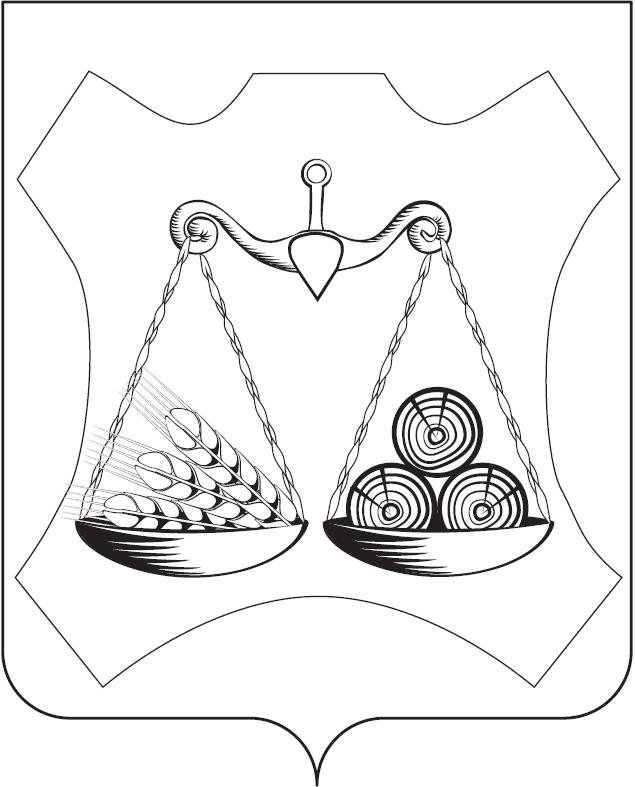 АДМИНИСТРАЦИЯ ЗАКАРИНСКОГО СЕЛЬСКОГО ПОСЕЛЕНИЯСЛОБОДСКОГО РАЙОНА КИРОВСКОЙ ОБЛАСТИПОСТАНОВЛЕНИЕс. ЗакариньеОб утверждении Порядка составления и ведения кассового плана по бюджетуЗакаринского сельского поселения 	В соответствии с Бюджетным кодексом Российской Федерации, Положением о бюджетном процессе Закаринского сельского поселения Слободского района Кировской области, утвержденным Решением Закаринской сельской  Думы от 27.08.2020 № 36/141:	1. Утвердить Порядок составления и ведения кассового плана по бюджету Закаринского сельского поселения. Прилагается. 	2. Контроль  за исполнением настоящего постановления возлагаю на себя.	3. Настоящее постановление вступает в силу с 1 января 2022 года. Глава администрацииЗакаринского сельского поселения                                           Г.Н.Елькина                                                                                 Утвержден							          постановлением администрации                                                                                 Закаринского сельского                                                                                 поселения от  29.12.2021 № 77 ПОРЯДОКсоставления и ведения кассового плана по  бюджету Закаринского сельского поселения	Настоящий Порядок определяет правила составления и ведения кассового плана бюджета поселения (далее – кассовый план) в соответствии со статьями 2171 и 2261 Бюджетного кодекса Российской Федерации (далее – Бюджетный кодекс), статьи 41 Положения о бюджетном процессе Закаринского сельского поселения Слободского района Кировской области, утвержденным Решением Закаринской сельской  Думы от 27.08.2020 № 36/141 (далее - Положение). I. Общие  положения        1. Под  кассовым   планом  понимается  прогноз  кассовых  поступлений  в   бюджет  поселения  и  кассовых  выплат  из  бюджета  поселения  в  текущем  финансовой  году.        2.  Составление  и     ведение  кассового     плана   осуществляется   администрацией поселения на  основании  сводной  бюджетной   росписи.II.  Составление  кассового  плана  по  доходам.         1.  Кассовый  план  по  доходам  на  текущий год  по  налоговым  и  неналоговым  доходам  по  статьям,  по  безвозмездным  поступлениям, по  подстатьям  классификации  доходов  бюджета  поселения  составляется на текущий год  по  форме согласно  приложению  №1.         2.   Кассовый  план  по доходам  администрация  Закаринского  сельского  поселения   в      соответствии    с   частью  1 статьи    160 п.1 Бюджетного  кодекса и    пунктом    3         части  1  статьи  25 Закона   составляет не позднее 10  числа    месяца,  предшествующего  планируемому   по  администрируемым   доходным  источникам  на планируемый  месяц по  форме  согласно приложению № 2 к  настоящему  Порядку.III. Составление кассового  плана  по  расходам.        6.   Кассовый    план    по     расходам     составляется  администрацией    Закаринского  сельского  поселения:        6.1)   на  текущий год -   общими    суммами    прогнозных  кассовых выплат   по  форме  согласно  приложению  №3  к  настоящему  Порядку;        6.2)   на    планируемый     квартал  с    помесячной    разбивкой  -  общими  суммами  прогнозных    кассовых   выплат   по  форме  согласно  приложению  №4    к  настоящему  Порядку.        7.   Кассовый    план    по  расходам  в  расчете  на текущий год  не    может  превышать  лимиты  бюджетных  обязательств,  а  по  публичным   нормативным    обязательствам – бюджетные  ассигнования,  утвержденные  в  установленном  порядке.  IV. Составление  кассового плана  по  источникам  финансирования  дефицита   бюджета  поселения.        8.  Кассовый  план по источникам  финансирования  дефицита  бюджета  поселения  на  текущий год  составляется  по  форме  согласно  приложению №5.        9.  Для  составления   кассового  плана  по  источникам  финансирования  дефицита  бюджета   поселения     (далее -  источники)      администрация    Светозаревского  сельского  поселения в   соответствии  с  частью  2  статьи  217/1   Бюджетного  кодекса  составляет  прогнозные   поступления  и  прогнозные  выплаты  по  администрируемым  источникам  на   планируемый   квартал   по    форме    согласно    приложению    № 6   к  настоящему  Порядку.        10.  Кассовый  план  по  источникам  в  части  кассовых  выплат  в  расчете    на  текущий год    не      может    превышать     лимиты    бюджетных  обязательств, утвержденные  в  установленном  порядке. V. Составление кассового плана по прогнозным кассовым поступлениям и кассовым выплатам	12. Кассовый план по прогнозным кассовым поступлениям и кассовым выплатам готовится на текущий год по форме согласно приложению № 7 к настоящему Порядку. 	13. В случае если заявки на финансирование не обеспечиваются прогнозными кассовыми поступлениями, при утверждении кассового плана по бюджету поселения на соответствующий месяц объемы финансирования могут быть уменьшены, исходя из целесообразности осуществления расходов и (или) освоения утвержденных бюджетных ассигнований.	14. Утвержденный кассовый план по кассовым выплатам одновременно является предельными объемами финансирования.	Контроль за объемами финансирования по кодам классификации операций сектора государственного управления указанным в кассовом плане по кассовым выплатам осуществляется специалистом администрации.VI.  Ведение  кассового  плана       15.   В    ходе  исполнения    бюджета  поселения  показатели     кассового  плана   по  прогнозным  кассовым  поступлениям  и  кассовым  выплатам  могут  быть  изменены  в  связи    с    внесением      изменений     в    Решение   Закаринской   сельской    Думы   о  бюджете.                                                                                                Приложение     № 1                                                                                             к Порядку  составления и ведения                                                                                             кассового  планаКассовый  план  по доходам  бюджета  поселения  на 20______годВедущий специалист ______________________ Э.В.ТугаеваИсполнитель: Э.В.Тугаева                                                                                                                     Приложение №2                                                                                                           к  Порядку  составления и                                                                                                              ведения  кассового  планаКассовый   планпо доходам бюджета  поселения  на  ________20_____годаадминистрация  Закаринского  сельского  поселенияВедущий специалист ______________________ Э.В.ТугаеваИсполнитель: Э.В.Тугаева                                                                                       Приложение  №3                                                                                      к  Порядку  составления  и                                                                                        ведения  кассового  планаКассовый   план по  расходам  бюджета  поселения на  _________годВедущий специалист ______________________ Э.В.ТугаеваИсполнитель: Э.В.Тугаева                                                                                                     Приложение  № 4                                                                                                      к  Порядку    составления                                                                                                      и ведения  кассового планаКассовый  планпо  расходам  бюджета  поселения  на   _  квартал  20___ годаВедущий специалист ______________________ Э.В.ТугаеваИсполнитель: Э.В.Тугаева                                                                                             Приложение  №5                                                                                              к  Порядку    составления  и                                                                                               ведения кассового  планаКассовый  планпо  источникам  финансирования  дефицита  бюджета  поселения    Ведущий специалист ______________________ Э.В.ТугаеваИсполнитель: Э.В.Тугаева                                                                                         Приложение №6                                                                                         к  Порядку составления  и                                                                                          ведения  кассового  планаКассовый  план  по  источникам  финансирования  дефицита  бюджета  поселения на ____  квартал   20_____ годаВедущий специалист ______________________ Э.В.ТугаеваИсполнитель: Э.В.Тугаева Приложение №7                                                                                         к  Порядку составления  и                                                                                          ведения  кассового  планаКассовый планпо прогнозным кассовым поступлениям и кассовым выплатам на 20______год29.12.2021№77 Наименование  статей  (подстатей ) классификации  доходов бюджетаПрогнозные   поступления (тыс.рублей)ИТОГО    ДОХОДОВ  Наименование  статей (подстатей)  классификации  доходов бюджета  поселенияПрогнозные поступления- (тыс.рублей)Наименование  статей (подстатей)  классификации  доходов бюджета  поселенияПрогнозные поступления- (тыс.рублей)ИТОГО  ДОХОДОВ Наименование  раздела , подраздела,  целевой  статьи , вида  расходовПрогнозные  выплаты  (тыс.рублей)ИТОГО  РАСХОДОВНаименование  разделов, подразделов, целевых  статей, видов  расходов   бюджетаПрогнозные выплаты- ВСЕГО (тыс.рублей)в  том  числе :в  том  числе :в  том  числе :Наименование  разделов, подразделов, целевых  статей, видов  расходов   бюджетаПрогнозные выплаты- ВСЕГО (тыс.рублей)1-й месяц  квартала2-й месяц  квартала3-й месяц кварталаИТОГО    РАСХОДОВНаименование  видов  источников  финансирования  дефицита  бюджета  поселенияКассовый  план, (тыс.рублей)ИТОГО  источников  финансирования  дефицита  бюджета  поселения Наименование видов источников финансирования дефицита бюджета поселенияКассовый план – ВСЕГО (тыс.рублей)в том числе:в том числе:в том числе:Наименование видов источников финансирования дефицита бюджета поселенияКассовый план – ВСЕГО (тыс.рублей)1-месяц квартала2-й месяц квартала3-й месяц кварталаИТОГО источников финансирования дефицита бюджета поселения  Наименование показателейКассовый план - ВСЕГО        (тыс. рублей)в том числе по месяцамв том числе по месяцамв том числе по месяцамв том числе по месяцамв том числе по месяцамв том числе по месяцамв том числе по месяцамв том числе по месяцамв том числе по месяцамв том числе по месяцамв том числе по месяцамв том числе по месяцамв том числе по месяцамв том числе по месяцамв том числе по месяцамв том числе по месяцамв том числе по месяцамНаименование показателейКассовый план - ВСЕГО        (тыс. рублей) январьфевраль март апрельмайиюньиюльавгуст август сентябрь  октябрь ноябрь ноябрь ноябрь декабрь декабрь декабрьОстаток на счете-всего: Доходы всегоиз нихНалоговые и неналоговые доходы Безвозмездные поступления Расходы всего:Социально значимые Из них:ПервоочередныеИз них:Расходы на прочие нужды:Из них:Дефицит, профицитИсточники всего:В том числеОстаток на счёте - всего:Ведущий специалист ______________________ Э.В.ТугаеваИсполнитель: Э.В.Тугаева Ведущий специалист ______________________ Э.В.ТугаеваИсполнитель: Э.В.Тугаева Ведущий специалист ______________________ Э.В.ТугаеваИсполнитель: Э.В.Тугаева Ведущий специалист ______________________ Э.В.ТугаеваИсполнитель: Э.В.Тугаева Ведущий специалист ______________________ Э.В.ТугаеваИсполнитель: Э.В.Тугаева Ведущий специалист ______________________ Э.В.ТугаеваИсполнитель: Э.В.Тугаева Ведущий специалист ______________________ Э.В.ТугаеваИсполнитель: Э.В.Тугаева Ведущий специалист ______________________ Э.В.ТугаеваИсполнитель: Э.В.Тугаева Ведущий специалист ______________________ Э.В.ТугаеваИсполнитель: Э.В.Тугаева Ведущий специалист ______________________ Э.В.ТугаеваИсполнитель: Э.В.Тугаева Ведущий специалист ______________________ Э.В.ТугаеваИсполнитель: Э.В.Тугаева Ведущий специалист ______________________ Э.В.ТугаеваИсполнитель: Э.В.Тугаева Ведущий специалист ______________________ Э.В.ТугаеваИсполнитель: Э.В.Тугаева Ведущий специалист ______________________ Э.В.ТугаеваИсполнитель: Э.В.Тугаева Ведущий специалист ______________________ Э.В.ТугаеваИсполнитель: Э.В.Тугаева Ведущий специалист ______________________ Э.В.ТугаеваИсполнитель: Э.В.Тугаева 